ПЛАН ЗАСТРОЙКИпо Компетенции «Промышленная механика и монтаж»Регионального этапа Чемпионата по профессиональному мастерству «Профессионалы» в 2024 году2024 г.Актуальный план застройки для проведения чемпионата вычерчивается в соответствии с принятыми в компетенции условными обозначениями с применением компьютерных программ и с учетом наименований инфраструктурного листа. 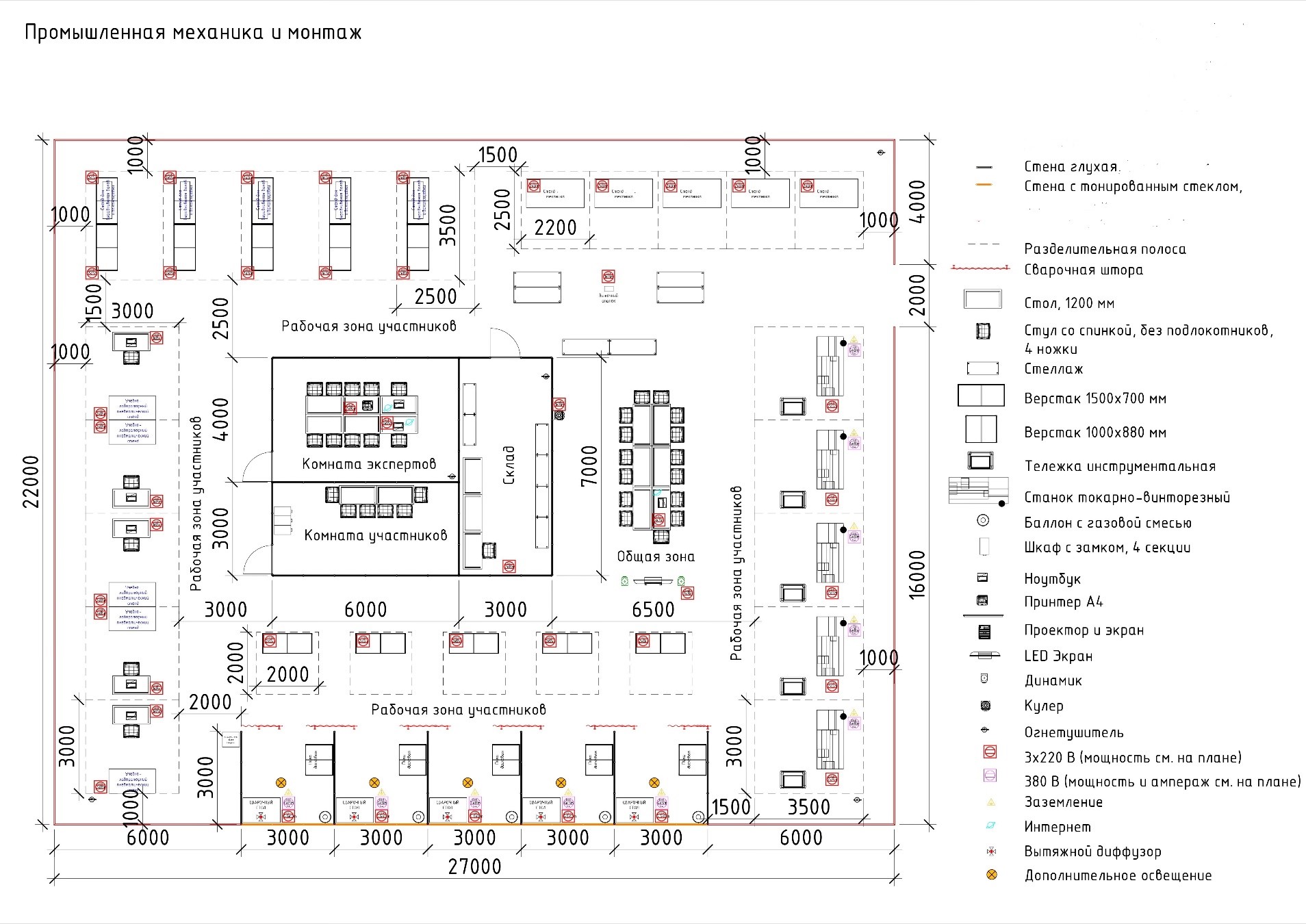 План застройки может иметь иную планировку, утвержденную главным экспертом площадки. Комната участников, комната экспертов, главного эксперта могут находиться в другом помещении, за пределами конкурсной площадки в шаговой доступности. Зона работы главного эксперта может размещаться  как в отдельном помещении, так и в комнате экспертов.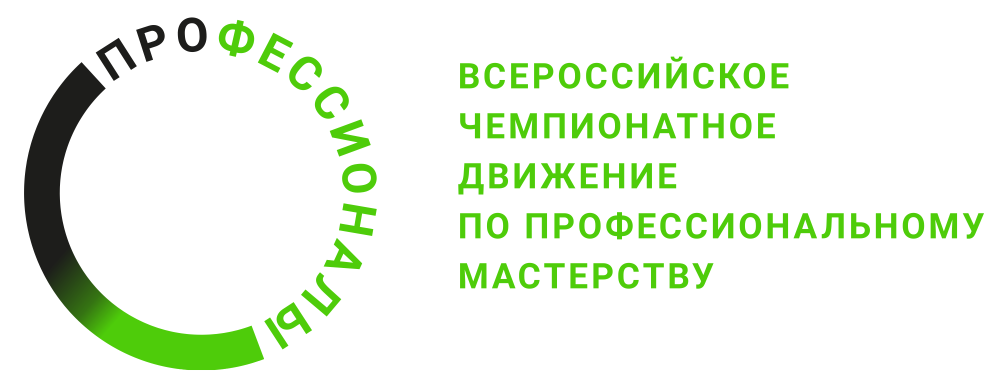 